«Опасные молодёжные движения, или что такое АУЕ» 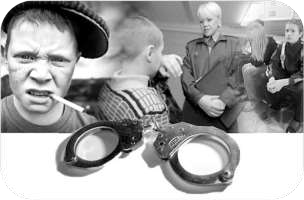 памятка для родителей   В России сформировалась новая опасная молодёжная субкультура, известная в стране под аббревиатурой АУЕ. Она в считанные годы распространилась почти по всей территории страны, массово внедряясь в школы, интернаты и ПТУ.  	Основной контингент – дети в возрасте от 10 до 17 лет.  В последнее время все чаще в российских СМИ начали освещать движение АУЕ, пропагандирующее криминальные традиции, сложившиеся в местах лишения свободы, асоциальное поведение, недопустимость осуществления трудовой деятельности, престижность совершения преступлений, вымогательство у сверстников денежных средств для передачи содержащимся в исправительных учреждениях лицам. 1. Как расшифровывается АУЕ?  Вероятнее всего расшифровка АУЕ - «Арестантский уклад един». Есть и второй почти равнозначный «перевод» «Арестантское уркаганское единство». Подростки, участвующие в движении, всячески превозносят тюремную романтику, а на претензии учителей и родителей безапелляционно отвечают:  «Это ж новая молодежная культура!».  Если отбросить лишние атрибуты и условности, АУЕ - это молодежное движение уже давно федерального уровня, которое прославляет тунеядство, культ силы и - в определенных случаях - поощряет грабежи и воровство.  О классическом трудоустройстве члены АУЕ даже не думают. Трудиться для них, мягко скажем, унизительно. Подростки в системе АУЕ чуть ли не сразу после школы стремятся попасть на зону. Именно там они намерены получить «высшее образование». Как раз этим можно объяснить ненависть «ауешников» к полиции: такие подростки не считают зазорным нападать на малочисленные патрули. Избили, морально унизили, облили кислотой...  Что ж, добро пожаловать в тюрягу! Признаки, по которым можно определить, что ваш ребенок находиться под влиянием АУЕ: Появились признаки суицидального поведения: пониженное настроение, резкие перепады настроения, повышенная эмоциональная чувствительность, раздражительность, плаксивость, потеря аппетита, тревожность, снижение внимания, апатия, бессонница или повышенная сонливость и т.д. Ребенок старается что-то скрыть. Появление на кожных покровах детей странных рисунков, надписей воровской направленности. Появление в лексиконе несовершеннолетнего характерного «блатного жаргона» 5.Рребенок начинает интересоваться музыкой данной направленности (Воровской РЭП, воровской шансон) 6. Изменение у детей предпочтения в одежде, появление в одежде символики экстремистских организаций и т.п. 7. Изменения в поведении ребенка: повышение уровня агрессии, нежелание посещать учебное заведение, изменение круга общения и т.д.  Что делать? Контролировать социальные сети ребенка, круг общения, его интересы. Если заметили, что ваш ребенок зарегистрирован в запрещенных группах или сообществах, необходимо сразу подать заявку в Роскомнадзор  https://63.rkn.gov.ru/p7632/  для блокирования данных групп. При необходимости обратиться за помощью к куратору группы, педагогу-психологу, заместителю директора по СПР образовательной организации или другие компетентные органы. 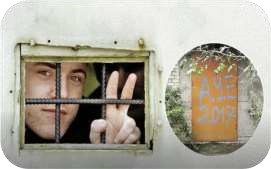 